附件2：毕业证书和《就业创业证》样板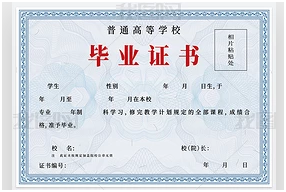 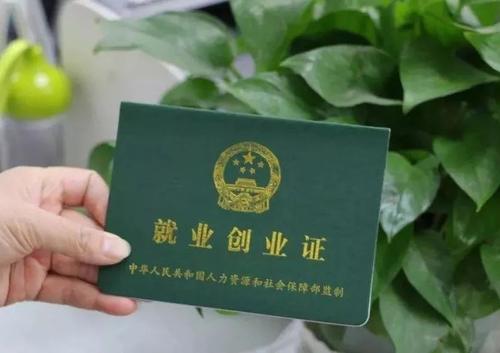 